Πίνακας Περιεχομένων       Περίληψη							σελ. 2       Λόγοι Επιλογής Θέματος					σελ. 2       Μεθοδολογία							σελ. 2       Επιπτώσεις 							σελ. 3        Τρόποι Αντιμετώπισης από Εκπαιδευτικούς 	 	σελ. 8       Τρόποι Αντιμετώπισης από Γονείς			σελ. 15       Τρόποι Αντιμετώπισης από Μαθητές			σελ. 18       Συμπεράσματα						σελ. 18       Κριτική Αποτίμηση						σελ. 19Συντελεστές						σελ. 20Πηγές								σελ. 21ΠΕΡΙΛΗΨΗ: Κατά την διάρκεια του δεύτερου τετραμήνου ένα μεικτό τμήμα που αποτελείται από παιδιά της Α’ Λυκείου συνεργάστηκε για την πραγματοποίηση μιας ερευνητικής εργασίας με θέμα “Keep Calm and Stop Bullying”. Στόχος μας ήταν να μάθουμε και να κατανοήσουμε τις επιπτώσεις του σχολικού εκφοβισμού για όλους τους εμπλεκόμενους και να βρούμε τρόπους αντιμετώπισης του φαινομένου. ΛΟΓΟΙ ΕΠΙΛΟΓΗΣ ΘΕΜΑΤΟΣ:Επιλέξαμε το συγκεκριμένο θέμα επειδή θέλουμε να δώσουμε μεγαλύτερη βαρύτητα στο φαινόμενο που ονομάζεται “bullying” και ειδικότερα στον ενδοσχολικό εκφοβισμό. Το bullying επηρεάζει την σύγχρονη κοινωνία, αφού έχουμε έξαρση του φαινομένου στην παγκόσμια κοινότητα και πολλές φορές το θύμα είτε αυτοκτονεί είτε δολοφονείται από τους θύτες.ΜΕΘΟΔΟΛΟΓΊΑ: Στα πλαίσια τις πραγματοποίησης της εργασίας μας πάνω στο θέμα bullying χωριστήκαμε σε τρεις ομάδες των πέντε ατόμων με έναν συντονιστή, έναν γραμματέα και ένα προμηθευτή σε κάθε ομάδα. Με την καθοδήγηση της καθηγήτριας μας αρχίσαμε να μοιράζουμε τα θέματα προς ανάλυση σχετικά με το bullying με την βοήθεια καταιγισμού ιδεών, που βοήθησε στην ευκολότερη και γρηγορότερη οργάνωση μας. Ύστερα ανατρέξαμε στο διαδίκτυο για να αντλήσουμε πληροφορίες το οποίο έπαιξε σημαντικό ρόλο στην αναζήτηση μας χάρη στην πληθώρα διαθέσιμων πληροφοριών.  Μας επέτρεψε να επισκεφθούμε πολλές διαδικτυακές ιστοσελίδες και να ενημερωθούμε σφαιρικά με το θέμα. Αφού συγκεντρώσαμε τις απαραίτητες πληροφορίες, τις επεξεργαστήκαμε και δημιουργήσαμε ένα ενιαίο κείμενο. Ο γραμματέας τις κάθε ομάδας ανέλαβε να περνά το κείμενο αυτό σε ηλεκτρονική μορφή και να το στέλνει στην καθηγήτρια μας. Η ηλεκτρονική πλατφόρμα google-drive με τα συνεργατικά έγραφα google-documents (-docs) και google-slideshows (-slides) μας επέτρεψαν να έχουμε όλοι πρόσβαση στην δική μας εργασία όπου μπορούμε να διορθώσουμε και να δούμε σχόλια. Με το συντονισμό μεταξύ των ομάδων αλλά και με την καθηγήτρια μας κατορθώσαμε να δημιουργήσουμε μια δομημένη εργασία. Επιπτώσεις σχολικού εκφοβισμού   Τα τελευταία χρόνια παρατηρούμε πως το φαινόμενο του σχολικού εκφοβισμού έχει λάβει τρομακτικά τεράστιες διαστάσεις, ως αποτέλεσμα της έλλειψης ανθρωπιάς και ευαισθητοποίησης, που χαρακτηρίζει την σύγχρονη εποχή. Δυστυχώς, πολλά παιδιά στον κόσμο έχουν οδηγηθεί στην αφαίρεση της ζωής τους και παρά την ενημέρωση των τελευταίων ετών, τέτοια φαινόμενα εξακολουθούν να υπάρχουν. Ειδικά στην χώρα μας, σύμφωνα με έρευνες που πραγματοποιήθηκαν σε διάφορα σχολεία της χώρας μας έχει σημειωθεί σημαντική αύξηση.  Οι επίπτωσεις του σχολικού εκφοβισμού στα θύματα ποικίλουν και εκτείνονται από την κατάθλιψη έως σοβαρές ψυχολογικές διαταραχές συμπεριφοράς ικανές όχι μόνο να προκαλέσουν βραχυπρόθεσμες επιπτώσεις, αλλά και να καθορίσουν σε μεγάλο βαθμό τις ζωές τους ως ενήλικα άτομα, όπως η υπερβολικά χαμηλή αυτοεκτίμηση.Πνευματικές Συνέπειες  Τα παιδιά που έχουν βιώσει το σχολικό εκφοβισμό είναι δύσκολο να ενταχθούν στο σχολικό περιβάλλον γιατί φοβούνται για το παραμικρό που θα κάνουν ή που θα πουν. Αυτό έχει ως αποτέλεσμα τα παιδιά να αρνούνται να πηγαίνουν σχολείο σε καθημερινή βάση και να κρατάνε ένα χαμηλό προφίλ στην επικοινωνία καθώς και συνεχώς αποφεύγουν να κάνουν αισθητή την παρουσία τους. Συνέπειες αυτοεικόναςΈνας από τους πιο συνηθισμένους στόχους του σχολικού εκφοβισμού είναι η εξωτερική εμφάνιση και η εθνικότητα.  Τα παιδιά όταν δουν κάτι διαφορετικό αρχίζουν να το κατακρίνουν επειδή κατά βάθος το φοβούνται αφού δεν τους είναι οικείο. Τα θύματα με όλη την πίεση που δέχονται γίνονται πιο ευαίσθητα και αρχίζουν να κατακρίνουν τον εαυτό τους, γιατί αυτές οι κριτικές τους κάνουν να  προβληματιστούν και πολλές φορές τους επηρεάζουν ώστε να αρχίζουν να πιστεύουν ότι αυτά που τους λένε είναι πραγματικότητα. Αρχίζουν να πιστεύουν ότι  κάνουν τα πάντα λάθος και έχουν περισσότερες απαιτήσεις από τον εαυτό τους, αφού επικρίνουν τους ίδιους. Έπειτα περνάνε στην διαδικασία να κρίνουν και τους άλλους.Σωματικές συνέπειες Μετά από τις ενέργειες του θύτη μπορεί να ακολουθήσουν οι πιο  δραματικές συνέπειες για το θύμα που συχνά οδηγούν και σε αυτοκτονία. Στο bullying υπάρχουν και άλλα συμπτώματα που  ο θύτης δεν τα αντιλαμβάνεται ή τα καταλαβαίνει μετά από καιρό. Από τα περισσότερο εμφανή είναι τα θύματα να παρουσιάζουν μώλωπες, γρατζουνιές και στραμπουλήγματα. Αρκετές φορές έχουν άλλοτε απώλεια όρεξης και άλλοτε παρουσιάζονται φαινόμενα βουλιμίας με αποτέλεσμα να έχουν πονοκεφάλους, πόνους στην πλάτη και στο στομάχι, ενώ σε πιο σπάνιες περιπτώσεις χάνουν και την ισορροπία τους στο περπάτημα. Πολύ συχνά τα θύματα αγχώνονται χωρίς εμφανή λόγο και τους προκαλούνται αϋπνίες.     Ψυχολογικές συνέπειες   Ιδιαίτερα σοβαρή είναι η εμφάνιση ψυχολογικών προβλημάτων σε άτομα που πέφτουν θύματα σχολικού εκφοβισμού. Τέτοια άτομα συνηθίζουν να βρίσκονται σε συνεχή ετοιμότητα ώστε να υπερασπιστούν τον εαυτό τους σε περίπτωση που δεχθούν βίαια χτυπήματα. Είναι αδύνατον τα θύματα να χαλαρώσουν, ακόμα και στις κοινωνικές τους επαφές καθώς διατρέχονται από φόβο και αγωνία και σε πολλές περιπτώσεις γίνονται αντιδραστικοί. Αποτέλεσμα είναι η σύγκρουση των παιδιών με τους γονείς καθώς συχνά εκτονώνουν την ένταση τους στο σπίτι. Κύρια χαρακτηριστικά ενός παιδιού που δέχεται bullying είναι η γρήγορη και χαμηλόφωνη ομιλία καθώς και η εμφάνιση μελαγχολίας όσο και κατάθλιψης που σε ακραίες περιπτώσεις μπορεί να φτάσει και σε τάσεις αυτοκτονίας.Κοινωνικές συνέπειες      Τα παιδιά που πέφτουν θύματα εκφοβισμού αντιμετωπίζουν μετά το πέρας αυτής της επώδυνης διαδικασίας τεράστια προβλήματα. Ένα από αυτά είναι ότι προσκολλούνται σε μια παρέα. Θεωρούν ότι έχουν ανάγκη να βρίσκονται συνέχεια στην παρέα κάποιου όχι επειδή τον συμπαθούν, ή επειδή περνάνε ευχάριστες ώρες μαζί τους αλλά επειδή κυριεύονται από φόβο και ανασφάλεια μήπως τους ξανασυμβεί περιστατικό βίας. Αυτό έχει ως αποτέλεσμα να δυσκολεύονται να δημιουργήσουν αληθινούς φίλους επειδή δεν μπορούν να εμπιστευτούν κανέναν.        Τις περισσότερες φορές τα παιδιά που πέφτουν θύματα σχολικού εκφοβισμού επιλέγουν να κάνουν παρέα με άτομα τα οποία έχουν έλλειμμα στις κοινωνικές τους δεξιότητες. Φοβούνται την συναναστροφή με άτομα που έχουν πιο δυναμικούς χαρακτήρες επειδή θεωρούν ότι θα επαναληφθεί πάλι το ίδιο και δεν θα μπορούν να προστατευτούν απέναντι στους “ισχυρούς” φίλους τους. Ακόμα υπάρχουν περιπτώσεις πολλών που προτιμάνε την μοναξιά τους.     Ωστόσο, σημαντικές μπορούν να αποβούν οι συνέπειες του σχολικού εκφοβισμού και στους θύτες. Πολύ πιθανή είναι η κατάχρηση αλκοόλ και ναρκωτικών ουσιών τόσο σε μικρή ηλικία όσο και ως ενήλικες, με συνέπεια βίαιες επιθέσεις στο οικογενειακό αλλά και στο κοινωνικό περιβάλλον. Τα άτομα αυτά καταφεύγουν συνήθως στο αλκοόλ για να ξεχάσουν κάποιες παλιές συνήθειες της ζωής τους καθώς και κάποια περιστατικά χωρίς όμως αποτέλεσμα εφόσον καταλήγουν να κάνουν τα ίδια με αρκετές φορές μεγαλύτερο κόστος.     Ακόμα οι θύτες μπορεί να έχουν επιπτώσεις στην μετέπειτα ζωή τους. Ένα παιδί το οποίο εκφοβίζει τους συμμαθητές του και φτάνει πολλές φορές στο σημείο να τους ασκεί βία έχει πολλές πιθανότητες να συνεχίσει την ίδια “πορεία" και στην μετέπειτα ζωή του. Έρευνες έχουν δείξει ότι τα αγόρια που εκφοβίζουν στο σχολείο έχουν ήδη προβλήματα με τον νόμο στα 24 έτη τους. Ακόμα, αυτά τα άτομα είναι πιθανόν να ασκούν βία τόσο στις συζύγους τους όσο και στα παιδιά τους.      Τα παιδιά τα οποία ασκούν σχολικό εκφοβισμό εμπλέκονται πολύ εύκολα σε καβγάδες, βανδαλισμούς και συχνά μπαίνουν σε διάφορες συμμορίες. Αυτό μπορεί να κάνει  τον θύτη να παρατήσει ακόμα και το σχολείο του το οποίο θα του στοιχίσει και σε προσωπικό αλλά και σε επαγγελματικό επίπεδο. Ακόμα μπλέκοντας σε αυτές τις συμμορίες αντί για θύτης θα γίνει εκείνος το θύμα, καθώς πλέον οι άλλοι θα είναι πιο δυνατοί.      Τέλος, οι θύτες  ενδέχεται να βρουν δυσκολίες στην σύναψη διαπροσωπικών σχέσεων καθώς συχνά χαρακτηρίζονται από χαμηλή αυτοεκτίμηση και δυσκολεύονται να αποδεχτούν τον εαυτό τους. Δυσκολεύονται ιδιαίτερα στο να μπορέσουν να διαχειριστούν τον θυμό τους και έρχονται συχνά σε συγκρούσεις.Εισαγωγή:Το σχολείο δεν είναι απλά ένας χώρος όπου τα παιδιά αποκτούν γνώσεις, αλλά λειτουργεί ως μία μικρογραφία της κοινωνίας που επιδιώκει την σωστή ένταξη των νέων στην πραγματική κοινωνία. Στον χώρο του σχολείου διαδραματίζονται και καταστάσεις βίας, επιθετικότητας και συγκρούσεων μεταξύ των μαθητών. Τις περισσότερες φορές αυτές οι καταστάσεις είναι επαναλαμβανόμενες έως και μόνιμες. Το φαινόμενο αυτό είναι γνωστό ως ενδοσχολικός εκφοβισμός ή bullying. Για την αντιμετώπιση του ενδοσχολικού εκφοβισμού παίζει πολύ σημαντικό ρόλο -αν όχι τον πιο σημαντικό- ο εκπαιδευτικός, ο οποίος θα πρέπει να γνωρίζει τα μέτρα που πρέπει να λάβει για την αποτελεσματική πρόληψη και αντιμετώπιση του ακραίου αυτού φαινομένου.Η παρέμβαση ενός ενήλικα μπορεί να εξασφαλίσει θετικά αποτελέσματα. Ιδιαίτερα αν ο εκπαιδευτικός γνωρίζει πως να συμπεριφερθεί απέναντι στα παιδιά και έχει τις ικανότητες και την εμπειρία για να αντιμετωπίσει τις συγκρούσεις. Ο εκπαιδευτικός θα πρέπει να μπορεί να σταθεί απέναντι στους μαθητές σαν ενήλικας και να είναι σε θέση να ξεχωρίζει πότε υπάρχει πραγματικό πρόβλημα και πότε οι μαθητές μπορούν να αντιμετωπίσουν μόνοι τους μια σύγκρουση. Επίσης, είναι απαραίτητο να χρησιμοποιεί κατάλληλες τακτικές παρέμβασης με σκοπό την επίλυση του προβλήματος με σεβασμό και κατανόηση προς τους μαθητές.Είναι πολύ σημαντικό λοιπόν, να κατανοήσουν οι εκπαιδευτικοί ότι δεν είναι όλες οι επιθετικές συμπεριφορές ίδιες, δηλαδή μία σύγκρουση μεταξύ μαθητών μπορεί να προκληθεί από μία διαφωνία και όχι απαραίτητα να είναι εκφοβισμός.Επιπλέον, υπάρχουν άνθρωποι που αντιμετωπίζουν με ψυχραιμία καταστάσεις βίας αλλά υπάρχουν και κάποιοι που φέρονται αντιδραστικά και επιπόλαια.Κανένας ενήλικας δεν είναι ίδιος με κάποιον άλλον, ο καθένας έχει τον δικό του χαρακτήρα και τον δικό του τρόπο αντιμετώπισης συγκρούσεων. Είναι γνωστό ότι υπάρχουν πολλοί τρόποι αντιμετώπισης, όμως κανένας δεν είναι πανάκεια για την επίλυση του φαινομένου.Γενικότερα, μπορούμε να διακρίνουμε αρκετές στάσεις/τρόπους αντιμετώπισης των εκπαιδευτικών κατά των εμφανίσεων του ενδοσχολικού εκφοβισμού οι οποίοι είναι:Τιμωρίες και ποινές των μαθητώνΕνημερωτική στάσηΣυμβιβασμόςΣτάση επίλυσης του προβλήματοςΣτάση υποτίμησης Ο εκπαιδευτικός λοιπόν, χρειάζεται να γνωρίζει ποιος είναι ο ιδανικός τρόπος αντιμετώπισης του εκφοβισμού. Έτσι, θα είναι ικανός να παρέμβει την κατάλληλη στιγμή ή να ζητά την βοήθεια ενός πιο έμπειρου ενήλικα.ΡΟΛΟΣ ΤΩΝ ΕΚΠΑΙΔΕΥΤΙΚΩΝ:Στο φαινόμενο του ενδοσχολικού εκφοβισμού πρώτο λόγο έχει ο εκπαιδευτικός. Ο ρόλος των εκπαιδευτικών εκτός από το να διδάσκουν, είναι να προστατεύουν τα παιδιά εάν πέσουν θύματα “bullying”. Επειδή είναι ένα περιστατικό που εμφανίζεται στο πλαίσιο του σχολείου οι καθηγητές/δάσκαλοι θα πρέπει να είναι ικανοί να γνωρίζουν και να σταματούν εκδηλώσεις βίας ανάμεσα στους μαθητές.Πολλές φορές τα παιδιά αναφέρουν στους καθηγητές τους ένα συμβάν και αυτοί το αγνοούν με τις δικαιολογίες ότι “ήταν για πλάκα”, “σε πειράζει” και διάφορα τέτοια άστοχα επιχειρήματα υποτιμώντας την σοβαρότητα της κατάστασης. Αυτό είναι ένα λάθος των εκπαιδευτικών που είναι απαραίτητο να διορθωθεί άμεσα. Ακόμα, οι εκπαιδευτικοί δεν πρέπει να φέρνουν σε δύσκολη θέση τους μαθητές ζητώντας τους να εξηγήσουν μπροστά σε άλλα άτομα τι έχει συμβεί, αλλά να τους καλούν ιδιαιτέρως σε κάποιο γραφείο και να γίνονται  προσπάθειες να κάνουν το παιδί να νιώθει καλύτερα, να μην πιστεύει άσχημα πράγματα για τον εαυτό του φτάνοντας σε σημείο να κάνει κακό στον ίδιο εξαιτίας της χαμηλής αυτοεκτίμησης και κατεστραμένης ψυχολογίας του τα οποία είναι αποτελέσματα κάποιας επαναλαμβανόμενης μορφής εκφοβισμού. Η ποινικοποίηση του μαθητή με αποβολή από το σχολείο μπορεί να προκαλέσει μεγαλύτερα προβλήματα στην συμπεριφορά του απέναντι στους καθηγητές του ή ακόμα και στους συμμαθητές και την οικογένεια του. Η τιμωρία επίσης  μπορεί να είναι αιτία της αντιδραστικής συμπεριφοράς του θύτη με βίαιο τρόπο ή αισχρό λεξιλόγιο.Μέσα στο σχολείο το κλίμα θα πρέπει να είναι τέτοιο έτσι ώστε να μην υπάρχουν “ομάδες” μαθητών τα οποία να καλύπτουν ή να μην αναφέρουν την μαρτυρία τους ότι βρέθηκαν μπροστά σε κάποια εκδήλωση εκφοβισμού ή βίαιας συμπεριφοράς σε κάποιον συμμαθητή τους . ΛΕΚΤΙΚΗ ΕΠΙΚΟΙΝΩΝΙΑ ΕΚΠΑΙΔΕΥΤΙΚΟΥ-ΘΥΤΗ:Σε έναν διάλογο μεταξύ του εκπαιδευτικού και του θύτη δεν θα πρέπει αναφέρεται πουθενά η λέξη “γιατί” από την μεριά του εκπαιδευτικού διότι θα είναι η αιτία να μην καταφέρει τίποτα. Αν ρωτήσουμε τον θύτη “Γιατί το έκανες;” αυτός θα προσπαθήσει να δικαιολογηθεί και σε καμία περίπτωση δεν θα πει ότι ήθελε να επιβληθεί στον άλλον με την χρήση της βίας. Αντίθετα, μάλιστα, θα προσπαθήσει να κατηγορήσει το θύμα, ότι αυτός τον προκάλεσε με διάφορες πράξεις του και συμπεριφορές του και ίσως έτσι δημιουργηθεί κάποιο ψυχολογικό πρόβλημα στο θύμα αν νιώσει ότι ο ίδιος φταίει για όλη αυτή την κατάσταση που έχει δημιουργηθεί.ΜΗ ΛΕΚΤΙΚΗ ΕΠΙΚΟΙΝΩΝΙΑ ΕΚΠΑΙΔΕΥΤΙΚΟΥ-ΘΥΤΗ:Κατά την διάρκεια που ο εκπαιδευτικός δεν μιλά στο θύμα, θα πρέπει:Να διατηρήσει ουδέτερη την έκφραση του προσώπου του και σε καμία περίπτωση να μην δείχνει θυμωμένος αφού ο θύτης θα νιώθει ότι απειλείται από τον καθηγητή του κάτι που θα έχει αρνητικές συνέπειες στον θύτη.Να κρατά ο ίδιος οπτική επαφή με τον θύτη αλλά να μην τον αναγκάζει και τον ίδιο να το κάνει αυτό.Να δίνει αρκετό προσωπικό χώρο στον θύτη και να αποφεύγει να φέρνει το πρόσωπό του κοντά στο πρόσωπο του θύτη.Να μην έχει απειλητική συμπεριφορά σε βάρος του θύτη, όπως για παράδειγμα να χτυπά το χέρι του σε κάποιο αντικείμενο ή να κουνά το δάχτυλο επιδεικτικά στο πρόσωπο του θύτη.Σε περίπτωση έντονου εκνευρισμού από μέρους των εκπαιδευτικών, θα πρέπει να δώσουν κάποιο χρόνο στον εαυτό τους έτσι ώστε να ηρεμήσουν και να πάρουν τις αποφάσεις τους πιο νηφάλια.Αν βρεθούν σε κάποια κατάσταση στην οποία δεν μπορούν να αντιμετωπίσουν, θα πρέπει να απευθυνθούν στο συμβούλιο του σχολείου.ΑΝΤΙΜΕΤΩΠΙΣΗ ΑΠΕΙΛΩΝ:Για να αντιμετωπίσουν οι εκπαιδευτικοί τις απειλές από τους θύτες, θα πρέπει:Να παίρνουν σοβαρά κάθε απειλή η οποία είναι εις βάρος άλλων μαθητών, όπως για παράδειγμα η απειλή της σωματικής ακεραιότητα ή επίσης και η καταστροφή περιουσιακών στοιχείων.Για να μπορέσουν να εκτιμήσουν την σοβαρότητα μίας απειλής, θα πρέπει να συνυπολογιστεί η προηγούμενη συμπεριφορά του μαθητή. Αν δεν είναι σίγουροι για την εκτίμηση τους, θα πρέπει να απευθυνθούν σε κάποιον ψυχολόγο.ΟΙ ΠΟΙΝΕΣ ΩΣ ΜΕΘΟΔΟΣ ΑΝΤΙΜΕΤΩΠΙΣΗΣ ΤΟΥ ΕΚΦΟΒΙΣΜΟΥ:Ο εκπαιδευτικός θα πρέπει να ξέρει ότι με το να υπάρχει ένας κώδικας ποινών δεν θα εξασφαλίσει την επιβολή τους, αφού ,σχεδόν πάντα, ο εκφοβισμός δεν θα γίνει μπροστά σε έναν ενήλικα. Επίσης κάθε εκπαιδευτικός θα πρέπει να έχει ένα ανοιχτό σύστημα επικοινωνίας, εφόσον έτσι θα αποκτήσει την εμπιστοσύνη των μαθητών του και θα είναι πιο εύκολο για κάποιον (θύμα ή θύτη) να καταγγείλει το περιστατικό βίας.Κάποιες σημαντικές παρατηρήσεις για τις ποινές, είναι οι εξής:Μέσω των ποινών, οι καθηγητές προσπαθούν να σταματήσουν τον εκφοβισμό, αλλά το μόνο που επιτυγχάνεται τις περισσότερες φορές είναι η προσωρινή καταστολή του φαινομένου.Μέσω της επιβολής ήπιων ποινών, δεν καταφέρνουν τίποτα το ιδιαίτερο και τις περισσότερες φορές δεν επηρεάζεται ο εκφοβισμός. Από την άλλη πλευρά όμως, αν αποβληθεί ο θύτης, δηλαδή αν εφαρμοστεί κάποια πιο αυστηρή ποινή, πάλι δεν θα καταφέρουμε τίποτα αφού ο θύτης θα θεωρήσει ότι απλά χάνει μάθημα, και δεν θα τον εμποδίζει από το να ξανακάνει κάτι κακό εις βάρος κάποιου συμμαθητή του. Επίσης μπορεί ο θύτης να αποκτήσει και την υποστήριξη των παρατηρητών, αν η ποινή που θα του επιβληθεί, θεωρηθεί πολύ αυστηρή και άδικη για τον θύτη.ΣΥΜΒΟΥΛΕΣ ΓΙΑ ΕΚΠΑΙΔΕΥΤΙΚΟΥΣ:Προκειμένου να αντιμετωπιστεί το φαινόμενο του ενδοσχολικού εκφοβισμού θα πρέπει οι εκπαιδευτικοί να προβούν σε κάποιες ενέργειες. Καταρχάς, να συζητούν ήρεμα με τα παιδιά για το συγκεκριμένο φαινόμενο. Έτσι θα δώσουν το δικαίωμα στους μαθητές να εκφραστούν για τα περιστατικά τα οποία συμβαίνουν εντός της σχολικής μονάδας χωρίς όμως να φοβούνται ότι κάποιος θα τους απειλήσει ή θα τους πειράξει. Επίσης, οι εκπαιδευτικοί οφείλουν να υπενθυμίζουν στα παιδιά, ειδικά στα θύματα της βίας, ότι δεν είναι μόνα τους και ότι οι καθηγητές τους είναι παρόντες και έτοιμοι να τα προστατεύσουν. Παράλληλα, πρέπει να ενημερωθεί ο σύλλογος των καθηγητών, καθώς και ο διευθυντής/-ρια για την αντιμετώπιση σχετικών φαινομένων στο σχολείο.Ακόμη οι καθηγητές θα μπορούσαν να οργανώσουν στο σχολείο παρουσιάσεις στις οποίες όλοι οι μαθητές θα πρέπει να είναι παρόντες για να τις παρακολουθήσουν και να αντλήσουν πληροφορίες  ή ακόμα και οι ίδιοι οι μαθητές θα μπορούσαν, στο πλαίσιο ομάδων που θα δημιουργούσαν οι ίδιοι, να κάνουν εργασίες με θέμα τον ενδοσχολικό εκφοβισμό. Επιπροσθέτως, θα πρέπει το σχολείο να μην υποτιμά το συγκεκριμένο θέμα. Επιπλέον, απαραίτητη θα ήταν η παρουσία ψυχολόγων, γονέων καθώς και ειδικών παιδαγωγών για να αναδειχτεί το φαινόμενο, αλλά, και για να νιώσουν οι θύτες ότι το σχολείο δεν αδιαφορεί αλλά αντιθέτως ενδιαφέρεται, υπερασπίζεται τα θύματα και κάνει προσπάθειες έτσι ώστε να αντιμετωπιστεί το πρόβλημα. Κάτι εξίσου σημαντικό είναι ότι θα πρέπει οι εκπαιδευτικοί να διαβεβαιώσουν το θύμα ότι δεν ευθύνεται το ίδιο για ότι έχει συμβεί και να του εξηγήσουν ότι η κοινοποίηση τέτοιων περιστατικών στον χώρο του σχολείου δεν αποτελεί ντροπή, αλλά είναι ένας τρόπος να ευαισθητοποιηθούν μαθητές και εκπαιδευτικοί και να δράσουν ανάλογα σε βίαια φαινόμενα τα οποία ενδεχομένως μπορεί να εμφανιστούν εντός του σχολικού χώρου  στο κοντινό μέλλον.ΠΑΡΑΓΟΝΤΕΣ ΑΝΤΙΜΕΤΩΠΙΣΗΣΤο σχολείο θα πρέπει να δημιουργήσει μία ολοκληρωμένη στρατηγική για να αντιμετωπιστεί ο εκφοβισμός μέσα στον εκπαιδευτικό χώρο. Σημαντικοί παράγοντες είναι γι’ αυτήν την αντιμετώπιση είναι:Διευθυντής/-ρια οι οποίοι όταν αντιληφθούν ότι γίνεται ένα τέτοιο περιστατικό στο σχολείο θα πρέπει άμεσα να καλέσουν τους γονείς του θύματος και του θύτη.Σύλλογος Διδασκόντων/Σχολική Επιτροπή. Οι καθηγητές στην περίπτωση που καταλάβουν ότι γίνεται bullying μέσα στον σχολικό χώρο θα πρέπει με κάποιο τρόπο να σταματήσουν αυτό που γίνεται και έπειτα να ενημερώσουν τον Διευθυντή έτσι ώστε να βγάλουν κοινή απόφαση. Επιπλέον, η Σχολική Επιτροπή θα πρέπει να λαμβάνει υπόψιν τα περιστατικά ενδοσχολικής βίας και να υποστηρίζει με κάθε τρόπο τους καθηγητές.Σύλλογος Γονέων και Κηδεμόνων. Μπορούν να πάρουν θέση σε οποιοδήποτε θέμα μέσα στο σχολείο και να λάβουν τα κατάλληλα μέτρα, ειδικά σε προβλήματα όπως ο ενδοσχολικός εκφοβισμός. Ένας τρόπος είναι η διοργάνωση εκδηλώσεων με θέμα το “Bullying”, όπου θα μπορούν να συμμετάσχουν οι μαθητές αλλά και οι γονείς των μαθητών ώστε να ενημερωθούν για την σοβαρότητα της κατάστασης.Μαθητικά Συμβούλια. Η συζήτηση μεταξύ όλων των μαθητών και των καθηγητών είναι ένας τρόπος ο οποίος θα επηρεάσει θετικά τις επανειλημμένες  προσπάθειες για την αντιμετώπιση της βίας. Στα μαθητικά συμβούλια ο κάθε μαθητής θα μπορεί να πει την γνώμη του, αυτό που σκέφτεται και να εκφραστεί ελεύθερα χωρίς να φοβάται για κάτι. 
ΠΡΟΫΠΟΘΕΣΕΙΣ ΕΦΑΡΜΟΓΗΣ ΔΡΑΣΕΩΝ:Με σκοπό την αντιμετώπιση της ενδοσχολικής βίας θα πρέπει από την πλευρά των καθηγητών να εφαρμοστούν μερικά μέτρα :Για αρχή, ο εκπαιδευτικός οφείλει να διατηρεί μια σταθερή ψυχοπαιδαγωγική σχέση και με τα θύματα αλλά και με τους θύτες.Επίσης θα πρέπει να ευνοηθεί η διαχείριση τυχόν κρίσεων εντός του σχολικού χώρου. Ταυτόχρονα θα αναπτυχθούν δεξιότητες προκείμενου να βελτιωθεί αισθητά η ομαδοσυνεργατική εργασία.Θα πρέπει ακόμα ο εκπαιδευτικός να διδάξει στους μαθητές ότι είναι όλοι ισότιμοι εντός του σχολικού χώρου σε όλα τα επίπεδα.Ένα ακόμα καθήκον του εκπαιδευτικού είναι να μεταφέρει στους μαθητές αρετές όπως είναι η υπευθυνότητα και ο σεβασμός απέναντι σε βίαιες, και όχι μόνο, καταστάσεις.Ο εκπαιδευτικός πρέπει να διευκολύνει την επικοινωνία μεταξύ των μαθητών μιας τάξης, καθώς, και να βοηθά στην ομαλή ένταξη των ανήσυχων/επιθετικών μαθητών στην τάξη.ΓΟΝΕΙΣΗ περίοδος που διανύουμε χαρακτηρίζεται από μία σκληρή πραγματικότητα καθώς οι γονείς και οι εκπαιδευτικοί κατανοούν ότι η επιθετικότητα στο σχολικό χώρο αποτελεί πλέον ένα μεγάλο πρόβλημα. Οι γονείς κυρίως έχουν καθοριστικό ρόλο στην αντιμετώπιση του φαινομένου. Οφείλουν σε καθημερινή βάση να βρίσκονται κοντά στα παιδιά τους  και να αντιλαμβάνονται άμεσα οποιαδήποτε αλλαγή στη συμπεριφορά τους. Ταυτόχρονα και τα παιδιά δεν πρέπει να ντρέπονται και να κρατάνε τον εκφοβισμό κρυφό από τους γονείς τους. Οι γονείς είναι ένα πολύ σημαντικό κομμάτι στη ζωή των παιδιών. Οι σχέσεις μεταξύ τους θα πρέπει να βασίζονται στην ειλικρίνεια και στην εμπιστοσύνη έτσι ώστε τα παιδιά να μπορούν να συζητούν μαζί τους αυτά που τους απασχολούν. Γι’ αυτό το λόγο ο ρόλος των γονιών πρέπει να είναι υποστηρικτικός και όχι υπερπροστατευτικός γιατί η υπερπροστασία δρα πιεστικά και καταπνίγει τα παιδιά και τα οδηγεί στο να κάνουν κακές πράξεις. Οι γονείς χρειάζεται από τα πρώτα κιόλας χρόνια της ζωής των παιδιών τους να τα ανατρέφουν με αγάπη, να τους θέτουν σαφή όρια και να γνωρίζουν όλες τις δραστηριότητες τους εντός και εκτός σχολείου γιατί οι περισσότερες ανεπιθύμητες συμπεριφορές λαμβάνουν χώρα όταν οι γονείς έχουν άγνοια για το τι κάνει το παιδί τους. Γι’ αυτό ο κάθε γονιός οφείλει να βρίσκεται στο πλευρό του παιδιού του και πρέπει να υπάρχει εθελούσια υπακοή του παιδιού προς το γονιό και εμπιστοσύνη στη σχέση τους. Επίσης οφείλουν να προσέχουν εάν το παιδί τους δείχνει κάποια σημάδια ότι δέχεται ή ασκεί κάποιο είδος εκφοβισμού.
Τρόποι αντιμετώπισης:
α) Από τους γονείς των θυμάτων:
Το φαινόμενο του σχολικού εκφοβισμού όπως έχουμε ήδη προαναφέρει εκδηλώνεται περισσότερο στο σχολικό χώρο. Αυτό εμποδίζει τους γονείς να έχουν μία πλήρη εικόνα για το τι συμβαίνει. Αλλά πρέπει να είναι ενήμεροι για τα ποσοστά εκδήλωσης αυτού του φαινομένου, να γνωρίζουν τις αιτίες και τα συνήθη πλαίσια εκδήλωσης του καθώς και τους τρόπους με τους οποίους μπορούν να αντιμετωπίσουν αυτό το πρόβλημα.
     Οι γονείς των παιδιών που δέχονται εκβιασμό πρέπει να τονίσουν στα παιδιά τους ότι δεν είναι υπεύθυνα αυτά για όσα συμβαίνουν και ταυτόχρονα πρέπει να τα επαινούν. Επίσης, πρέπει να προσεγγίσουν τα παιδιά τους με ήρεμο τρόπο έτσι ώστε να μπορέσει το παιδί να πει την αλήθεια. Σε περίπτωση που το παιδί αρνείται να μιλήσει θα πρέπει να του αποκαλύψουν πως γνωρίζουν τι συμβαίνει χωρίς όμως να τους αποκαλύψουν από που έχουν λάβει αυτές τις πληροφορίες. Σε καμία περίπτωση δεν πρέπει να του επιβάλλουν καμία μορφή τιμωρίας και πρέπει να αποφύγουν την πίεση γιατί έτσι δε θα καταφέρουν κάτι.
      Μία άλλη κίνηση των γονιών είναι η συνεργασία τους με άλλους γονείς που αντιμετωπίζουν το ίδιο πρόβλημα κάνοντας διάφορες προσπάθειες. Για παράδειγμα θα πρέπει να αναφερθούν σε κάποιον υπεύθυνο του σχολικού χώρου έτσι ώστε να μπορέσει να παρέμβει.
       Τα παιδιά που υφίστανται βια ενδέχεται να αποκτήσουν ψυχολογικά προβλήματα γι αυτό οι γονείς θα μπορούσαν να απευθύνουν σε κάποιον ειδικό για ψυχολογική υποστήριξη. Όμως θα πρέπει να είναι ιδιαίτερα προσεκτικοί για να μην γίνουν αντιληπτοί οι γονείς από τα παιδιά τους γιατί σε αυτή την περίπτωση τα παιδιά θα θεωρούσαν πως αυτά είναι υπεύθυνα.
  Ένας άλλος τρόπος αντιμετώπισης είναι η ενασχόληση των παιδιών σε διάφορες ομαδικές δραστηριότητες π.χ. αθλητισμός, καλλιτεχνικά, και θέατρο όπου τα παιδιά έχουν την ευκαιρία να αποκτήσουν νέες φιλίες και να νιώθουν ασφάλεια. Με αυτόν τον τρόπο νιώθουν ότι εντάσσονται ενεργά σε ένα κοινωνικό σύνολο.
β)από τους γονείς των θυτών:
Από την άλλη οι γονείς του θύτη πρέπει να σταματήσουν το παιδί τους αμέσως μόλις παρατηρήσουν επιθετική συμπεριφορά προς άλλα παιδιά. Αυτό μπορούν να το καταλάβουν από τον τρόπο αλλαγής της συμπεριφοράς τους. Αν παρατηρήσουν πως τα παιδιά τους έχουν έναν άλλο χαρακτήρα πρέπει να εφαρμόσουν σταθερά όρια και ποινές με συνέπεια. Για παράδειγμα, θα μπορούσαν να τους απαγορεύσουν τις συχνές εξόδους και τις παρέες με παιδιά που θεωρούν ότι είναι υπεύθυνα για την αλλαγή συμπεριφοράς των παιδιών τους.
       Οι γονείς οφείλουν να συζητούν μαζί με το παιδί τους τι το απασχολεί ή αν τι στεναχωρεί κάτι. Δεν πρέπει να έχουν επιθετική συμπεριφορά προς αυτό γιατί με αυτό το τρόπο δε θα μπορέσουν να κάνουν το παιδί τους να τους ανοιχτεί. Επίσης, πρέπει να του εξηγήσουν ότι η συμπεριφορά αυτή είναι απαράδεκτη και ότι ο αντίκτυπος στα άλλα παιδιά είναι πολύ βαρύς. Δηλαδή μπορούν εύκολα να επηρεάσουν άλλα παιδιά και ιδιαίτερα τα μικρότερα. Μπορούν επίσης να τους διδάξουν τεχνικές χαλάρωσης και τρόπους επίλυσης συγκρούσεων χωρίς βία, όπως το πως να λένε όχι και το πως να ζητούν αυτό που θέλουν με ευγενικό τρόπο.
  Οι γονείς των θυτών δεν πρέπει για κανένα λόγο να χτυπάνε τα παιδιά τους ως τιμωρία για την επιθετική τους συμπεριφορά. Με αυτόν τον τρόπο τους διδάσκουν ακριβώς αυτό που θέλουν να σταματήσουν, τη βία.  Ας προτιμήσουν όμως την αφαίρεση προνομίων ως τιμωρία.Τρόποι αντιμετώπισης από τους μαθητές Οι μαθητές από την πλευρά τους πρέπει να μιλάνε στους γονείς και στους δασκάλους τους για αυτά που συμβαίνουν στο σχολείο και να μην φοβούνται πως θα χαρακτηριστούν ως το “καρφί”  της τάξης. Επίσης, θα πρέπει να υπερασπίζονται τον εαυτό τους και να μην ανέχονται να τους φέρονται άσχημα οι υπόλοιποι συμμαθητές τους.  Επιπλέον, πρέπει να λύνουν τις διαφορές τους με τα παιδιά μέσω του διαλόγου έτσι ώστε να μην φτάνουν στα άκρα. Για παράδειγμα πολλά παιδιά κάνουν κακό στον εαυτό τους  γιατί νιώθουν πως αυτά φταίνε για ό,τι έχει συμβεί και βρίσκουν λύση με το να πληγώνουν τον εαυτό τους. Οι μαθητές πρέπει να κάνουν κάποιες εκδηλώσεις με πληροφοριακό χαρακτήρα με θέμα το μπούλινγκ. Μέσα από αυτόν τον τρόπο κάποια παιδιά καταλαβαίνουν τι κάνουν και σταματούν να πράττουν έτσι. Για παράδειγμα αν κάνουν μια εργασία και έχουν πολλές εικόνες και επιχειρήματα έτσι ώστε να τα καταφέρουν.ΣΥΜΠΕΡΑΣΜΑΤΑΜέσω της εργασίας μας για το bullying και τις συνέπειές του συμπεράναμε πόσο μεγάλης κλίμακας είναι το πρόβλημα στις μέρες μας και τους τρόπους με τους οποίους μας επηρεάζει. Πέραν αυτού, συμπεράναμε αρχικά πόσο εμφανές είναι το φαινόμενο αυτό και στη χώρα μας και ερευνήσαμε τα αίτια που το προκαλούν. Επιπλέον, μέσω της αναζήτησής μας διαπιστώσαμε πως ο σχολικός εκφοβισμός μπορεί να έχει μακροχρόνιες και βλαβερές συνέπειες τόσο στο θύμα όσο και στο θύτη, οι οποίες εκδηλώνονται σε όλους τους τομείς (ψυχολογικό, ψυχικό, σωματικό κα). Κατόπιν, στα πλαίσια της ερευνητικής εργασίας μελετήσαμε τη συχνότητα του γεγονότος με το πέρασμα των χρόνων, καθώς και τους χώρους όπου διαδραματίζεται. Τέλος, αντιληφθήκαμε τη σημασία της ομαδικής συνεργασίας αλλά και σταθήκαμε συνεπείς απέναντι στις υποχρεώσεις μας.ΚΡΙΤΙΚΗ ΑΠΟΤΙΜΗΣΗ 	Μέσα από την εργασία αυτή  επωφεληθήκαμε με διάφορους τρόπους. Καταρχάς, μέσα από την έρευνά μας αντλήσαμε σημαντικές πληροφορίες σχετικά με το φαινόμενο του ενδοσχολικού εκφοβισμού. Συνειδητοποιούμε πόσο επίκαιρο θέμα και φαινόμενο είναι διότι μας απασχολεί όλους και κυρίως τις ευαίσθητες κοινωνικές ομάδες. Είναι ένα πρόβλημα το οποίο προκαλεί τρομακτικές συνέπειες και είναι επιτακτική ανάγκη η άμεση αντιμετώπιση του. Επιπρόσθετα, ενημερωθήκαμε σχετικά με διάφορες δράσεις αντιμετώπισης του φαινομένου, και κατανοήσαμε ότι αποτελεί χρέος όλων μας όχι μόνο να μην συμβάλουμε στην έξαρση και διαιώνιση του φαινομένου αλλά και να συνεισφέρουμε ενεργά στην επίλυσή του.   	Τέλος, μας δόθηκε η ευκαιρία να συνεργαστούμε με συνομηλίκους μας καθώς και να μάθουμε να βοηθάμε  και να σεβόμαστε ο ένας τον άλλον, να δείχνουμε υπομονή και επιμονή. ΣΥΝΤΕΛΕΣΤΕΣΟι Σικ Αντιμετώπιση από εκπαιδευτικούςΜπαβέλας Γιώργος (συντονιστής)Παπαγεωργοπούλου Ελπίδα (γραμματέας)Βαρδάκας Γιώργος (προμηθευτής)Γκιολένα ΜυρτώΠαπαγεωργοπούλου ΑναστασίαWow!  Αντιμετώπιση από γονείς και μαθητέςΜάρκου Δήμητρα (συντονίστρια)Γιαννακάκη Μαρίνα (γραμματέας)Χρόνη Χριστίνα (προμηθεύτρια)Γκολέμης ΠαναγιώτηςΖόγκου ΈλιοΚλώπα ΜαριάντζηAntibully  Επιπτώσεις σε θύμα και θύτηΚαββαθά Κυριακή (συντονίστρια)Γκολέμη Μαρίνα (γραμματέας)Παπαμιχαλοπούλου Σοφία (προμηθεύτρια)Κιούρα ΚλάιντιΜητροσύλης ΝίκοςΥπεύθυνη καθηγήτρια: Καρούτζου ΕλένηΠΗΓΕΣ:http://www.parents24.gr/bullying-ke-i-antimetopisi-tou-apo-tous-ekpedeftikous/http://paroutsas.jmc.gr/agressiv.htmhttp://www.mifovasai.gr/https://sciencearchives.wordpress.com/https://christospatsos.wordpress.com http://www.afirimeno.com/2015/03/bullying.htmlhttp://www.iatronet.grhttp:/3dim-tripol.ark.sch.gr/Endosxolikh%20Via.htmhttps://class.uoa.grhttp://www.combatives.gr/arthra/buillying-logoi-aities.php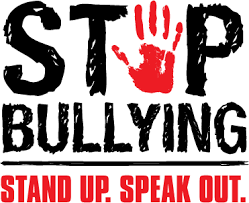 